AusChamps / CCWC Exemption Application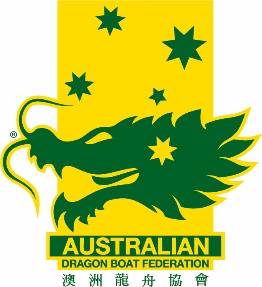 Request FormExemptions will only be considered once this form has been fully completed and approved by the Member State. Emails, non-complete forms and forms not approved by the AusDBF Member will be returned and not considered. Forms to be submitted to info@ausdbf.com.au minimum 30 days prior to AusChamps. Any requests received after this time may not be considered. Exemption requests must be accompanied by a $20 non-refundable depositTick which best reflects exemption request Reason for exemption Request. Clubs must provide all relevant information with regards to the make-up for the crew. Providing minimal information may hold up approval consideration process.Include rule number exemption request relates to (AusDBF Rules or IDBF Rules & Competition Regulations)State Association Approval AusDBF Account DetailsBSB: 013132       Acc: 294 013 586Transaction Date: Receipt no: Name of event: 	Name of event: 	Name of Club:Name of Club:Name of paddler: Division/Category:Sweep:Drummer:Paddler: Name of authorised Club representative submitting request: Signature:                                         Date: Mobile number:Email: Name: Signature:                                           Date: Comment / Support from State: Comment / Support from State: 